Annonse / varsel om planoppstartPlanoppstart skal varslast med ei annonse i  Setesdølen så raskt som råda. Kopi av varselbrev, annonse og planiniativ sendast til post@bygland.kommune.no for kunngjering på Bygland kommune si heimeside.BYGLAND KOMMUNEVarsel om oppstart av reguleringsplan for <plannamn, plan-ID> <firma> varslar om oppstart av reguleringsplanarbeid for <områdenamn> i Bygland kommune jf. Plan- og bygningslova § 12-8. (Samstundes blir det varsla om oppstart av forhandlingar om utbyggingsavtale, jf. pbl § 17 – 4.)Planområdet ligger......., avgrensa av....... og omfattar gnr......., bnr.......Planområdet er i gjeldande kommuneplan for Bygland kommune avsett til.......Planområdet er i gjeldande (plannamn og plan-ID) regulert til.......Føremålet med planen er.......KU-plikt eller ikkje....... Dersom det er krav om konsekvensutgreiing med planprogram:Reguleringsplanen kan ha vesentleg verknad for miljø og samfunn. Det er utarbeida eit forslag til planprogram som skildrar planarbeidet og fastsett kva utgreiingar som skal utgreiast , jf. pbl §§ 4-1 og 12-9. planprogrammet leggjast ut til offentleg ettersyn samstundes med varsel om oppstart av reguleringsplanen.-------------------------------------------------
kart med planomriss
-------------------------------------------------Dersom det er behov for utbyggingsavtale:
UtbyggingsavtaleIht. Pbl § 17-4 vert det samstundes varsla oppstart av forhandlingar om utbyggingsavtale for det aktuelle området mellom <tiltakshavar> og Bygland kommune.Annonse med gjeldande dokument er òg kunngjort (og planprogram lagt ut) på http://www.bygland.kommune.no under kunngjeringar.Eventuelle innspel til planoppstart sendast til: <firmanamn m/adresse, eller til e-post>, innan.......(min. 4 veker. For melding som òg omfattar planprogram er fristen 6 veker), med kopi til Bygland kommune, Sentrum 18, 4745 Bygland, eller til post@bygland.kommune.no . Spørsmål om planarbeidet kan rettast til <firma, tlf, e-postadresse>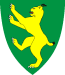 Bygland kommune